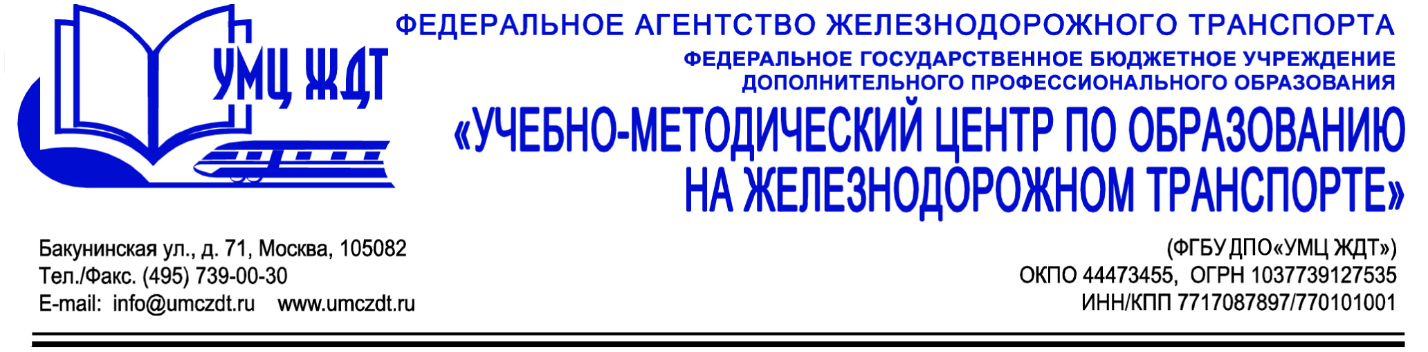 Аннотация дополнительная профессиональная программа (повышение квалификации) Актуальные проблемы внедрения новых федеральных государственных образовательных стандартов по ТОП-50Адресация программы: руководители и педагогические работники СПО, осуществляющие внедрение новых ФГОС СПО по перспективным профессиям, специальностям ТОП-50.Количество часов: 72 часаФормат обучения:  очно-заочная форма обученияМодуль 1. Основные характеристики ФГОС по наиболее востребованным и перспективным профессиям и специальностям СПО. Новый макет ФГОС СПО.ФГОС 23.01.17 и ФГОС 23.02.07.Модуль 2. Информационная поддержка внедрения ФГОС СПО по наиболее востребованным, перспективным профессиям и специальностям.Модуль 3. 	Нормативно-правовое обеспечение организации работы СПО по внедрению новых профессий, специальностей.Проект «Образование» по направлению «Подготовка высококвалифицированных специалистов и рабочих кадров с учетом современных стандартов и передовых технологий».Нормативно-правовые основания разработки примерной основной образовательной программы среднего профессионального образования (ПООП СПО).Модуль 4. Вопросы взаимодействия образовательных организаций СПО, готовящихся к реализации образовательных программ по ТОП-50, с ФУМО, работодателями, разработчиками ФГОС и разработчиками ПООП.Модуль 5. Требования и порядок проектирования образовательных программ по новым, наиболее востребованным и перспективным профессиям (специальностям) ТОП-50.Новый макет примерной образовательной программы.Особенности проектирования образовательных программ в области обслуживания транспорта в рамках реализации новых ФГОС 23.01.17 и 23.02.07.Методическая документация, определяющая структуру и организацию образовательного процесса.Формирование конкретизированных требований по структурным элементам программы.Модуль 6. Методика проведения демонстрационного экзамена в рамках Государственной итоговой аттестации. Особенности проведения демонстрационного экзамена в рамках реализации ТОП-50.Требования к Государственной итоговой аттестации.Особенности проектирования методики демонстрационного экзамена. Примеры подготовки КИМ.Методика проведения демонстрационного экзамена в рамках реализации ТОП-50.Контроль и оценка результатов освоения примерной образовательной программы.Модуль 7. Апробация образовательных программ, УМК и КИМ по перечню профессий ТОП-50 в области обслуживания транспорта из опыта образовательных организаций СПО.Требования к материально-техническому оснащению образовательного процесса.Процедура экспертизы образовательных программ, УМК и КИМ.Опыт решения проблем по обеспечению кадрами и методической оснащенностью, использование новых образовательных технологий в рамках реализации новых ФГОС.Итоговая аттестация – презентация проекта.По окончании курсов выдается удостоверение о повышении квалификации установленного образца.